ПРИКАЗ «30» августа 2013 г.								          № 64/2Об утверждении Положения о порядке оказания платных образовательных услуг	В целях сохранения и развития профессиональной, творческой и материальной базы БОУСПО «Омское музыкальное училище (колледж) имени В.Я.Шебалина», экономической целесообразности и эффективности, а также учета профессиональных и социальных факторов при определении принципов формирования контингента и ценообразования, в соответствии с Федеральным законом Российской Федерации «Об образовании в Российской Федерации» от 29.12.2012 г. № 273-ФЗ, Правилами оказания платных образовательных услуг, утвержденными Постановлением Правительства РФ от 15.08.2013 г. № 706, и Уставом учреждения ПРИКАЗЫВАЮ:
1. Утвердить и ввести в действие с 01.09.2013 года прилагаемое Положение «О порядке оказания платных образовательных услуг в бюджетном образовательном учреждении среднего профессионального образования Омской области «Омское музыкальное училище (колледж) имени В.Я. Шебалина».
2. Признать утратившим силу Положение «О порядке предоставления бюджетным образовательным учреждением среднего профессионального образования Омской области «Омское музыкальное училище имени В.Я. Шебалина» платных образовательных услуга», утвержденное 11.05.2011 г. приказом № 20.	Директор								О.В. НеупокоевПриложение к приказу БОУСПО  «Омское музыкальное училище (колледж) имени В.Я.Шебалина»от      30 августа 2013 г.      № 64/2ПОЛОЖЕНИЕо порядке оказания платных образовательных услуг
в бюджетном образовательном учреждении среднего профессионального образования Омской области «Омское музыкальное училище (колледж) имени В.Я. Шебалина» 1. Общие положения.1.1. Настоящее Положение разработано в соответствии с Федеральным законом Российской Федерации «Об образовании в Российской Федерации» от 29.12.2012 г. № 273-ФЗ, Правилами оказания платных образовательных услуг, утвержденными Постановлением Правительства РФ от 15.08.2013 г. № 706, и Уставом БОУСПО «Омское музыкальное училище (колледж) имени В.Я. Шебалина» и регулирует взимоотношения между БОУСПО (Омское музыкальное училище (колледж) имени В.Я. Шебалина» (далее – училище), физическими и (или) юридическими лицом, имеющим намерения заказать либо заказывающее платные образовательные услуги для себя или иных лиц на основании договора (далее – Заказчик) и физическим лицом, осваивающим  образовательную программу или часть (далее – Обучающийся).1.2. Платные образовательные услуги оказываются на одинаковых при оказании однородных услуг условиях.1.3. В основе организации платной образовательной деятельности лежат принципы сохранения и развития профессиональной, творческой и материальной базы Исполнителя, экономической целесообразности и эффективности, а также учета профессиональных и социальных факторов при определении принципов формирования контингента Исполнителя и ценообразования.1.4. Училище в соответствии с Уставом и согласно имеющейся лицензии реализует следующие образовательные программы в области музыкального искусства и предоставляет следующие платные образовательные услуги:- обучение по основным образовательным программам среднего профессионального образования повышенного уровня в соответствии с федеральными государственными образовательными стандартами, действующей лицензией и аккредитацией сверх финансируемых за счет бюджетных средств Омской области государственного задания по приему обучающихся;- обучение по индивидуальным и групповым программам дополнительного образования, в том числе репетиторство и курсы по подготовке к поступлению в Училище по предметам музыкального образования.1.5. Обучающиеся на платной основе подразделяются на следующие категории:1) студенты — лица, обучающиеся по программам среднего профессионального образования;2)  слушатели — лица, обучающиеся по программам дополнительного образования.1.6. Училище осуществляет предоставление платных образовательных услуг на основании действующих образовательных стандартов, разработанных учебных программ и планов, утвержденных в установленном порядке, обеспечивая условия для получения знаний, умений и навыков, установленных для соответствующей специальности и на основании данного положения.1.7. Порядок зачисления в число студентов, слушателей, сроки, условия приема и обучения определяются локальными актами училища.1.8. Платные образовательные услуги осуществляются преподавателями и концертмейстерами училища.1.9. Установление размера оплаты образовательных услуг осуществляется на основании раздела 4 настоящего положения. Расчет стоимости образовательных услуг согласовывается с главным бухгалтером, утверждается директором колледжа и является неотъемлемой частью договора.1.10. Средства, поступающие за оказание платных образовательных услуг, учитываются на лицевом счете училища и расходуются в соответствии с целями деятельности и нуждами училища.2. Порядок заключения договоров об образовании2.1. Предоставление платных образовательных услуг осуществляется путем заключения договора в простой письменной форме между БОУСПО «Омское музыкальное училище (колледж), в лице директора (Исполнитель) и обучающимся и, или его родителями (законными представителями) (Заказчик).В договоре указывается: предмет договора, права и обязанности сторон, срок действия договора, ответственность сторон, полная стоимость образовательных услуг, порядок расчетов, порядок изменения и расторжения договора и др. Возможные необходимые сведения.Договор составляется в двух экземплярах, один из которых находится в училище, другой - у обучающегося и, или его родителей (законных представителей).Договор вступает в законную силу с момента подписания его сторонами.3. Права и обязанности сторон3.1. Исполнитель обязан до заключения договора и в период его действия предоставлять обучающимся и, или их родителям (законным представителям) достоверную информацию о себе и об оказываемых платных образовательных услугах, обеспечивающую возможность их правильного выбора в том числе:а)	Устав училища;б)	лицензию на осуществление образовательной деятельности и другие документы, регламентирующие организацию образовательного процесса;в)	правила внутреннего распорядка колледжа;3.2. Исполнитель обязан соблюдать утвержденный учебный план, годовой календарный учебный график и расписание занятий. Заказчик не должен оказывать влияния на деятельность Исполнителя, связанную с организацией и проведением учебного процесса.3.3. Исполнитель обязан довести до Заказчика информацию, содержащую сведения о предоставлении платных образовательных услуг в порядке и объеме, которые предусмотрены Законом Российской Федерации "О защите прав потребителей" и Федеральным законом "Об образовании в Российской Федерации".3.4. При успешном выполнении всех требований учебного плана в сроки, определенные графиком учебного процесса и успешной сдаче государственных экзаменов, Исполнитель обязан выдать документ установленного образца (диплом о среднем профессиональном образовании), с присвоением квалификации по получаемой специальности.3.5. Исполнитель имеет право:Контролировать исполнение Заказчиком и направленным им на обучение лицом всех условий договора об оказании платных образовательных услуг;При непоступлении от Заказчика платы за обучение в полном размере и в сроки установленные договором, отчислить из училища направленное на обучение лицо.Исполнитель вправе отказаться от исполнения своих обязательств по договору (в одностороннем порядке расторгнуть договор) в следующих случаях:а)	применение к обучающемуся, достигшему возраста 15 лет, отчисления как меры дисциплинарного взыскания;б)	невыполнение обучающимся по профессиональной образовательной программе  обязанностей по добросовестному освоению такой образовательной программы (части образовательной программы) и выполнению учебного плана;в)	установление нарушения порядка приема в осуществляющую образовательную деятельность организацию, повлекшего по вине обучающегося его незаконное зачисление в эту образовательную организацию;г)	просрочка оплаты стоимости платных образовательных услуг;д)	невозможность надлежащего исполнения обязательств по оказанию платных образовательных услуг вследствие действий (бездействия) обучающегося.Исполнитель вправе произвести увеличение стоимости платных образовательных услуг после заключения договора в случае увеличения стоимости указанных услуг с учетом уровня инфляции, предусмотренного основными характеристиками федерального бюджета на очередной финансовый год и плановый период.Исполнитель вправе снизить стоимость платных образовательных услуг по договору с учетом покрытия недостающей стоимости платных образовательных услуг за счет собственных средств исполнителя, в том числе средств, полученных от приносящей доход деятельности, добровольных пожертвований и целевых взносов физических и (или) юридических лиц. Основания и порядок снижения стоимости платных образовательных услуг устанавливаются локальным нормативным актом и доводятся до сведения заказчика и (или) обучающегося.3.6. Заказчик/Обучающийся обязан:Своевременно и в полном объеме вносить плату за предоставляемые Исполнителем Услуги в порядке, предусмотренном настоящим договором.При поступлении в образовательное учреждение и в процессе обучения своевременно предоставлять все необходимые документы.Извещать Исполнителя об уважительных причинах отсутствия на занятиях.Проявлять уважение к научно-педагогическому, инженерно-техническому, административно-хозяйственному, учебно-вспомогательному и иному персоналу Исполнителя.Возмещать ущерб, причиненный имуществу Исполнителя, в соответствии с законодательством Российской Федерации.Посещать занятия, указанные в учебном расписании.Выполнять задания по подготовке к занятиям, даваемые педагогическими работниками Исполнителя.Соблюдать требования Устава Исполнителя, Правил внутреннего распорядка и иных локальных актов, соблюдать учебную дисциплину и общепринятые нормы поведения, проявлять уважение к другим обучающимся, не посягать на их честь и достоинство.Бережно относиться к имуществу Исполнителя.3.7. Заказчик имеет право:требовать от «Исполнителя» предоставления информации по вопросам организации и обеспечения надлежащего исполнения услуг;получать информацию об успеваемости, поведении, отношении обучающегося к учебе в целом и по отдельным предметам учебного плана;отказаться от исполнения настоящего договора при условии оплаты Исполнителю всех фактически понесенных им расходов, а в случае причинения Заказчиком ущерба имуществу Исполнителя - при условии оплаты Исполнителю всех фактически понесенных им расходов, а также полного возмещения причинённого ущерба;если исполнитель нарушил сроки оказания платных образовательных услуг (сроки начала и (или) окончания оказания платных образовательных услуг и (или) промежуточные сроки оказания платной образовательной услуги) либо если во время оказания платных образовательных услуг стало очевидным, что они не будут осуществлены в срок, заказчик вправе по своему выбору:а)	назначить исполнителю новый срок, в течение которого исполнитель должен приступить к оказанию платных образовательных услуг и (или) закончить оказание платных образовательных услуг;б)	поручить оказать платные образовательные услуги третьим лицам за разумную цену и потребовать от исполнителя возмещения понесенных расходов;в)	потребовать уменьшения стоимости платных образовательных услуг;г)	расторгнуть договор.потребовать полного возмещения убытков, причиненных ему в связи с нарушением сроков начала и (или) окончания оказания платных образовательных услуг, а также в связи с недостатками платных образовательных услуг.4. Основы ценообразования и порядка расчетов.4.1. Для целей обеспечения одинаковых при оказании однородных услуг условий расчетная стоимость предоставляемых образовательных услуг формируется на общих принципах и исходя из следующих показателей:·  объем образовательной программы в часах, подлежащих оплате;·  стоимость педагогического/концертмейстерского часа по согласованию между сторонами договора ГПХ;·  отчисления в государственные внебюджетные фонды – согласно действующему законодательству РФ;·  прочие материальные затраты (коммунальные услуги, услуги по содержанию имущества, прочие услуги и т.д.) – в соответствии с решениями Совета Училища и приказами директора, но не менее 30% общей стоимости услуг.4.2. Основанием для определения стоимости образовательных услуг для обучающихся всех категорий являются расчеты, произведенные исходя из количества учебных часов и стоимости часа образовательных услуг.4.3. Стоимость образовательных услуг, предоставляемых студентам училища  в соответствии с учебным планом, распределяется в равных частях на весь период обучения помесячно, при этом учебный год считается равным десяти месяцам и длится с сентября по июнь включительно. Наличие зимних каникул и / или праздников не влияет на размер оплаты в данном календарном периоде.4.4. В училище устанавливаются следующий  порядок и сроки оплаты образовательных услуг:4.5.1. Оплата платных образовательных услуг производится ежемесячно до 15 числа текущего месяца.Датой оплаты считается дата зачисления средств на лицевой счет училища или поступления в кассу Училища.5. Оплата услуг педагогических работников.5.1. Педагогические работники предоставляют платные образовательные услуги на условиях договоров гражданско-правового характера, заключаемого на срок обучения студентов, слушателей индивидуально или в группе данного педагогического работника, но не более 10 месяцев.5.2. Стоимость оказываемых платных образовательных услуг педагогических работников, реализующих основные и дополнительные программы СПО по договорам гражданско-правового характера определяются условиями данных договоров согласно калькуляций затрат, являющихся неотъемлемой их частью.5.3. Оплата услуг преподавателей и концертмейстеров в части, относящейся к реализации программ дополнительного образования, происходит на основании условий, определенных договорм ГПХ. Стоимость педагогического/концертмейстерского часа устанавливается по договоренности сторон в соответствии с условиями договора ГПХ. Оплата услуг педагогическим работникам производится только в случае поступления денежных средств в счет оплаты платных образовательных услуг от студентов, слушателей, (их законными представителями) на счет училища или в кассу училища до 15 числа текущего месяца.5.4. Училище в соответствии с действующим законодательством производит все налоговые начисления и выплаты со всех доходов педагогических работников, оказывающих платные образовательные услуги.6. Заключительные положения6.1. Положение о порядке оказания платных образовательных услуг может изменяться или дополняться посредством издания изменений или издания его в новой редакции.6.2. Все изменения и дополнения утверждаются директором училища.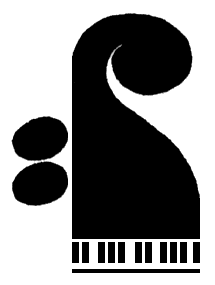 МИНИСТЕРСТВО КУЛЬТУРЫ ОМСКОЙ ОБЛАСТИбюджетное образовательное учреждение среднего профессионального образования Омской областиОмское музыкальное училище (колледж) имени В.Я.Шебалина_____________________________________________________________________________________________Россия, . Омск, пр. К. Маркса, 4а, тел 31-79-27